Nabídka vydaná	NAV0491/2122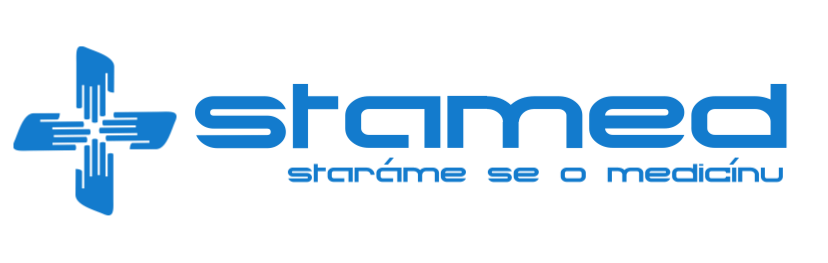 Vážený zákazníku,na základě Vaší poptávky si Vám dovolujeme předložit cenovou nabídku na níže uvedené zboží.Rekapitulace DPH v KčRegistrace:Evidováno u Krajského soudu v Plzni pod číslem C 27962Razítko a podpisVytištěno systémem ABRA Flexi.Vytiskl: Jan SoukupStránka 1Označení dodávkyMnožstvíMJSleva [%]Cena za MJSazba DPHZáklad [Kč]Celkem [Kč]Mobilní sprchovací systém RUBY3017.002,00ks176 022,0021,00352 044,00425 973,24